Заполненную регистрационную форму необходимо направить по факсу                             (812) 704-15-20 или по электронной почте sikorsky19@yandex.ru в срок до 30.03.2017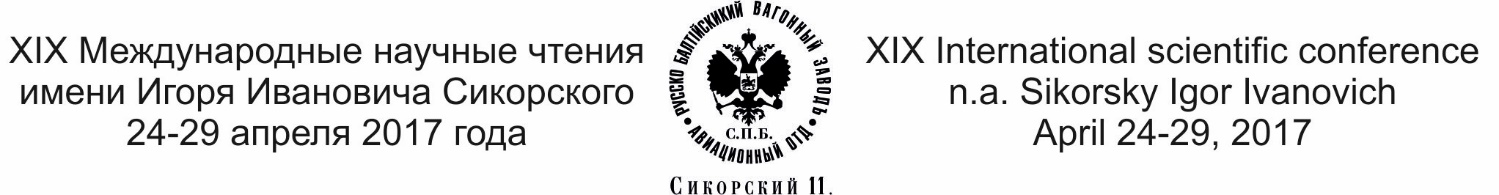 РЕГИСТРАЦИОННАЯ ФОРМА УЧАСТНИКАXIX Международных научных чтений имени И. И. Сикорского 24-29 апреля 2017 годаРЕГИСТРАЦИОННАЯ ФОРМА УЧАСТНИКАXIX Международных научных чтений имени И. И. Сикорского 24-29 апреля 2017 годаФамилия:Имя:Отчество:Организация, учреждение:Должность:Учёная степень, звание:Контактная информацияКонтактная информацияАдрес (с почтовым индексом):Контактные телефоны:Электронная почта:Сведения об участии в ЧтенияхСведения об участии в ЧтенияхВид участия (нужное выделить):Доклад / Сообщение / Презентация/СлушательФорма участия (нужное выделить):Очная / ЗаочнаяНазвание доклада (сообщения, презентации):Необходимые технические средства (нужное выделить):Видеопроектор / Аудиовоспроизведение / Микрофон Необходима ли Вам помощь технического специалиста во время демонстрации видео/аудиоматериалов (нужное выделить):Да / НетНеобходимо ли Вам официальное приглашение в форме письма от Оргкомитета?Да* / Нет* в случае необходимости письма о Вашем командировании на Чтения как представителя организации, укажите, пожалуйста, в нижней строке соответствующие данные (точное наименование организации, фамилия, имя и отчество руководителя, адрес, телефон/факс и e-mail)Необходимо ли Вам официальное приглашение в форме письма от Оргкомитета?Необходима ли Вам гостиница?Да / Нет